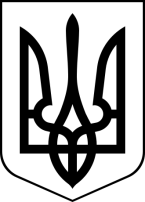 БРОСКІВСЬКИЙ ЗАКЛАД  ЗАГАЛЬНОЇ СЕРЕДНЬОЇ ОСВІТИСАФ'ЯНІВСЬКОЇ СІЛЬСЬКОЇ РАДИІЗМАЇЛЬСЬКОГО РАЙОНУ ОДЕСЬКОЇ ОБЛАСТІНАКАЗ01.09.2022                                                                                                  № 108/О Про створення дружиниюних рятувальників - пожежників На виконання Законів України «Про освіту» (ст.26), «Про охорону праці», «Про пожежну безпеку», Кодексу Цивільного захисту України, вимог Положення про організацію роботи з охорони праці учасників навчально-виховного процесу в установах і закладах освіти, Правил пожежної безпеки для закладів, установ і організацій системи освіти України; з метою дотримання установленого протипожежного режиму всіма учасниками навчально-виховного процесу, вжиття заходів щодо попередження пожежної небезпеки і усунення недоліків, забезпечення безпечних і нешкідливих умов навчання, праці та виховання, з  метою  пропаганди знань  з  правил  протипожежної безпеки, профілактики  дитячого  травматизмуН А К А З У Ю:       1.Створити дружину юних пожежних на 2022-2023 н. р. на базі 6-Б класу.       2. Призначити Клопот С.Б., класного керівника 6-Б класу, керівником дружини юних пожежних.       3. Педагогу-організатору Жук М.І. розробити план роботи  дружини юних пожежних на 2022-2023 н. р. та погодити із заступником директора з виховної роботи Щербиною М.С.       4.Відповідальними за підготовку  дружини юних пожежних за окремими напрямками роботи призначити:4.1. Картелян Н.В., вчителя основ здоров’я, фізичної культури – за теоретичну підготовку команд, спортивну підготовку4.2. Ганчеву С. П., медичну сестру – за медичну підготовку команди4.3. Фоміну О.Є., вчителя музичного мистецтва – за музичне оформлення виступу команди.       5. Контроль за виконанням даного наказу покладаю на заступника з навчально-виховної Щербину М.С.      Директор                                                       Алла ВОДЗЯНОВСЬКАЗ наказом ознайомлені:Картелян Н.В._______Клопот С.Б._______                          Ганчева С.П._______Жук М.І.________	Фоміна О.Є._______Щербина М.С._______